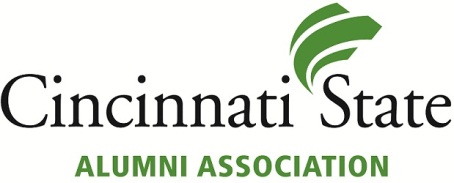 Each year, the Cincinnati State Alumni Association Board presents the Distinguished Alumni Award during the Commencement Ceremony.We need your help in identifying individuals who would be good candidates for the Cincinnati State Distinguished Alumni Award. Who would be a good candidate?It could be an alumnus who has been very successful in their career. Or perhaps she or he has made significant contributions to society. In either case, it would be someone with notable accomplishments who is worthy of respect, and who honors Cincinnati State's legacy as a community college. Many of our graduates achieve great success with the degree they earned at Cincinnati State. Many others start their higher education at Cincinnati State, go on to earn additional degrees at one or more universities, and succeed from there.  While they are often associated with the university they attend, many will say that none of their success would be possible without Cincinnati State. We know they are out there, in many fields, and in many places across the country. We need your help in giving them the recognition they deserve. Please give it some thought. We hope you will find this to be an enjoyable request that leaves you even more proud of Cincinnati State. Please use the attached Nomination Form to submit nominations.Anyone may submit a nomination for someone who earned a degree or a certificate from Cincinnati State.Nominations must include information related to the criteria above.Please include support letters with the nomination form or ask individuals to send their support letters to the Alumni Office.Nominations and letters of support must be submitted by March 14, 2022. (Use the mailing address on the Nomination Form.)For more information or questions feel free to call me at 513-569-1236 (office) or 513-378-6314 or email kim.taylor@cincinnatistate.edu.We look forward to hearing from you. Kim TaylorAlumni and Development Affairs ManagerCincinnati StateDistinguished Alumni Award NominationPlease complete this nomination form (and additional pages, if needed) and return by March 14, 2022 to:Kim M. TaylorAlumni and Development Affairs ManagerCincinnati State Technical and Community College Alumni Office 3520 Central Parkway, ATLC 337Cincinnati, OH  45223Questions? Call 513-569-1236 (office) or 513-378-6314 (cell) or email kim.taylor@cincinnatistate.eduNominee:Name________________________________________________________________________________(Maiden Name)________________________________________________________________________Address______________________________________________________________________________City___________________________________State_________________Zip_______________________Telephone #____________________________Email__________________________________________College Information:Graduation year_________ Degrees/Certificates earned at Cincinnati State_________________________Other degrees/credentials earned ___________________________________________________________Professional Accomplishments (attach pages as needed):Service to Cincinnati State (attach pages as needed):Community Service (attach pages as needed):Support for Nomination (attach pages as needed):Please comment on why you feel the nominee should be considered for the Distinguished Alumni Award.  In addition, please attach (or ask to be forwarded to the Alumni Office) two additional letters of support from others who can document one or more of the nominee’s accomplishments related to the three criteria above. Nominated by:Name_____________________________________________________________________________Address___________________________________________________________________________City___________________________________State______________Zip_______________________Telephone #_____________________________Email______________________________________